П Р И К А З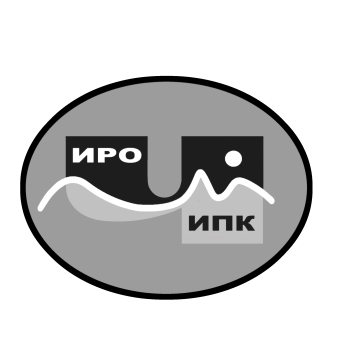 Об отчислении с обучения в заочной форме с использованием дистанционных образовательных технологий по дополнительной профессиональной программе (программе повышения квалификации) «Организация образовательного процесса на уроках географии, с учетом подготовки обучающихся к ГИА по обновленным ФГОС»В соответствии с Положением об итоговой аттестации обучающихся по дополнительным профессиональным программам (программам повышения квалификации) в государственном автономном учреждении дополнительного профессионального образования Чукотского автономного округа «Чукотский институт развития образования и повышения квалификации», на основании протокола аттестационной комиссии ГАУ ДПО ЧИРОиПК № 27 от 20.03.2024 г.ПРИКАЗЫВАЮ:Считать отчисленными с обучения по дополнительной профессиональной программе (программе повышения квалификации) «Организация образовательного процесса на уроках географии, с учетом подготовки обучающихся к ГИА по обновленным ФГОС» в связи с освоением учебного плана и успешным прохождением итоговой аттестации обучающихся согласно приложению № 1 к настоящему приказу.Выдать обучающимся, освоившим учебный план и успешно прошедшим итоговую аттестацию, удостоверения установленного образца о повышении квалификации согласно ведомости выдачи удостоверений о повышении квалификации (приложение № 2 к настоящему приказу).Куратору учебной группы Шаповаловой Л.В.,  методисту центра развития образования ГАУ ДПО ЧИРОиПК, в срок до 22.03.2024 г. предоставить в центр непрерывного повышения профессионального мастерства обязательные сведения о документах о квалификации, выданных обучившимся по дополнительной профессиональной программе (программе повышения квалификации) «Организация образовательного процесса на уроках географии, с учетом подготовки обучающихся к ГИА по обновленным ФГОС», для размещения в Федеральном реестре сведений о документах об образовании и (или) о квалификации, документах об обучении.Бухгалтерии государственного автономного учреждения дополнительного профессионального образования Чукотского автономного округа «Чукотский институт развития образования и повышения квалификации» (Н.В. Свищёва) произвести оплату услуг преподавателей из средств субсидии, выделенной учреждению на финансовое обеспечение государственного задания в 2024 году, предусмотренных на оплату прочих услуг, согласно смете расходов (приложение № 3 к настоящему приказу), договоров об оказании возмездных услуг и табелям учета рабочего времени согласно приложению № 4  к настоящему приказу.Контроль за исполнением настоящего приказа оставляю за собой.Директор                                                                 В.В. Синкевич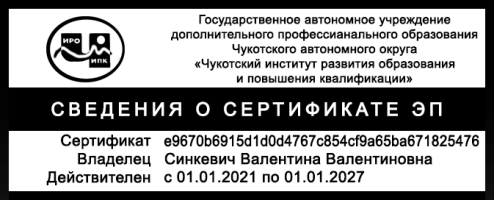 С приказом ознакомлены:___________ /_____________________/___________ /_____________________/Приложение № 1к приказу № 01-03/52от 20 марта 2024 г.СПИСОК ОБУЧАЮЩИХСЯ, успешно освоивших дополнительную профессиональную программу (программу повышения квалификации) «Организация образовательного процесса на уроках географии,  с учетом подготовки обучающихся к ГИА по обновленным ФГОС» в форме заочного обучения с использованием дистанционных образовательных технологий  и прошедших итоговую аттестацию20 марта 2024 года                                                                                                         № 01-03/52г. Анадырь№п/пФИОМесто работыДолжностьДжусупова Зауре ЭверестовнаМБОУ «Школа-интернат с.Кепервеем»Учитель географии и биологииИгнатьева Мария ВалерьевнаМБОУ  «Центр образования с.  Усть-Белая»Учитель географииКоролькова Ирина ВладимировнаМБОУ «Школа-интернат среднего общего образования п. Провидения»Учитель химииМазалова Жанетта АлександровнаМБОУ  «Центр образования п. Угольные Копи»Социальный педагогСарылова Гилян АлексеевнаМБОУ «Центр образования п. Беринговского»Учитель технологииЦебекова Байр БаатровнаМБОУ «Центр образования с. Амгуэмы»Учитель биологииЦеденова Ирина НиколаевнаМБОУ  «Центр образования с. Канчалан»Учитель географииШахарьянц Елена ВасильевнаМБОУ «ООШ № 1 г. Анадыря»Учитель географии